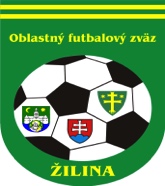 ÚRADNÁ SPRÁVA číslo 231. ŠDK - predseda Peter VACHAN, zasadnutie dňa 25. 4. 2024Vylúčení po ČK. Disciplinárna sankcia (ďalej len DS) – nepodmienečné pozastavenie výkonu športu alebo akejkoľvek funkcie, podľa čl. 9/2b1, 2 DP:Patrik Krištofík, 1395625, Dolná Tížina II. A2B dorast, 2 s. s. N od 22. 4. 2024, podľa čl. 48/1a,2a DP, 5 EURJakub Kondrík, 1406092, Divinka-Lalinok II. MT žiaci, 1 s. s. N od 22. 4. 2024, podľa čl. 45/1,2 DP, 5 EURVylúčení po 2. ŽK. DS – nepodmienečné pozastavenie výkonu športu alebo akejkoľvek funkcie na 1 súťažné stretnutie, podľa čl. 9/2b1,2 DP a čl. 37/3 DP:Ondrej Kováč, 1335598, Turie III. DT dospelí, od 22. 4. 2024, 10 EURDS po 5. ŽK – pozastavenie výkonu športu na 1 majstrovské stretnutie, podľa čl. 37/5a DP:Jozef Švec, 1294390, Zástranie I. DT dospelí, od 22. 4. 2024, 10 EURRichard Turčan, 1258593, Bytčica I. DT dospelí, od 22. 4. 2024, 10 EURSebastian Weiss, 1465238, Divina II. A2B dorast, od 22. 4. 2024, 5 EURDisciplinárne oznamy:ŠDK schvaľuje žiadosť Peter Hoferica, 1201662, o zmenu uloženej DS a podmienečne upúšťa od výkonu jej zvyšku od 26. 4. 2024 a určuje skúšobnú dobu do 30. 8. 2024, podľa čl. 41/1,2 DP, 10 EURŠDK schvaľuje žiadosť Michal Šedivý, 1385895, o zmenu uloženej DS a podmienečne upúšťa od výkonu jej zvyšku od 26. 4. 2024 a určuje skúšobnú dobu do 30. 8. 2024, podľa čl. 41/1,2 DP, 5 EURĽubomír Hrobárik, 1057216, ŠDK berie na vedomie osobné písomné stanovisko menovaného doručené poštou k incidentom zo s. s. 17.k II. DT dospelí Mojš-Hrabové.Športovo-technické oznamy: 2.KR – predseda Pavel Ištvánik, zasadnutie dňa 25.4.2024KR eviduje k 25.4.24 nasledujúce kluby v pôsobnosti OBFZ, ktoré nespĺňajú počet aktívnych rozhodcov podľa RS bod 66.: Belá -1, Dolná Tížina -1, Hrabové -2, Jablonové -1, 
Kotrč. Lúčka -1, Krásňany -1, Lietava -1, Ovčiarsko -1, Predmier -1, Rajec -1, Terchová -1, Uniza -1Žiadame kluby v prípade nezrovnalosti o bezodkladnékontaktovanie KR na e-mailovej adrese: kr-obfzza@obfzza.skKR zaevidovala  zmluvu o klubovej príslušnosti medzi FK Turie a rozhodcom Andrejom Paholíkom.Ospravedlnenia: Jankovský 1-2.6.,16.5.,28.5-6.6.; Gajdica do 11.5.; Michal J. 27.4.do 12:00, 3-5.5.; Michal M. 27.4.,4.5.; Pulen 5.5.; Forbák 1.5. a 8.5.; Jakubský  27.4; Veselý A. 27.4.; Vaškovič J. 1.5. a 8.5.; Mihalik 3-5.5; Nemček J. ml. 4-5.5.;Paholík do konca J.Č.; Vozár 4-12.5.; Kaštan 10-12.5.; Ďuriník 18.5.; Nemček Jozef 3.5.KR upozorňuje: všetkých R, že ospravedlnenia je možné posielať na známu adresu delegovanie@obfzza.sk  najneskôr do 10 dní pred začiatkom MFS. Po tomto termíne bude ospravedlnenie považované za neskoré (rozhodcovia budú odstúpení ŠDK). KR upozorňuje: rozhodcov na NL SSFZ, že podľa pokynov KR SSFZ ako aj podľa RS OBFZ ZA bodu 49 sú povinní posielať ospravedlnenia aj na emailovú adresu  delegovanie@obfzza.skKR odporúča všetkým R skontrolovať si platnosť RP, v prípade, že im v krátkej budúcnosti končí platnosť je nevyhnutné cez svoj ISSF účet požiadať o vydanie nového. Bez platného nemôže byť R delegovaný.KR upozorňuje: na miesto konania MFS                      FC Juventus Žilina (A)       Divinka , 01331 Divinka                      FC Juventus Žilina (B)       Zástranie , 010 03 Žilina                      FC Juventus Žilina (C) 	ZŠ - Závodie                       FC Juventus Žilina (D) 	ZŠ - Závodie                       1. KŠK Žilina U15            Hlavná , 010 03 Žilina                     1. KŠK Žilina U13            Rajecká , 01001 ŽilinaKR upozorňuje: R na povinnosť uzatvoriť zápis o stretnutí do 1hodiny po odohratí MFS. V odôvodnených prípadoch do 24:00daného dňa (napríklad z dôvodu výpadku internetu v miestekonania stretnutia). V prípade opakovania neuzatvorenia zápisovdo 1 hodiny po odohratí MFS bez relevantného zdôvodnenia zostrany R budú rozhodcovia postúpení na potrestanie ŠDK.KR oznamuje klubom, že v prípade záujmu zorganizuje pre futbalové kluby školenie ohľadom výkladu pravidiel futbalu. V prípade záujmu kontaktujte KR na emailovej adrese:
kr-obfzza@obfzza.sk, alebo pre viac informácii volajte na
tel. číslo - 0908845795.KR upozorňuje FK, že pri sťažnosti na výkon R voči udeleniu ŽK považuje podnet za závažný, len v prípade ak bude súčasťou udelenia ČK po 2. ŽK. Za závažné pochybenie pre podanie podnetu cez ISSF na KR ObFZ v zmysle ustanovení RS kap. XIV. bod 83 je neoprávnené udelenie ČK hráčovi, prípadne neudelenie ČK hráčovi, nesprávne nariadený PK, nesprávne uznaný, prípadne neuznaný gól. Poplatok 40 EUR podľa RS kap. XIV. bod 83.6 bude uhradený v MZF, okrem prípadov opodstatnenosti, čiastočnej opodstatnenosti, nepreukázateľnosti z hľadiska snímania videokamerou, resp. stiahnutia sťažnosti do začiatku zasadnutia príslušnej komisie.Príklady podaní:V čase 15:30 prvý polčas podľa videa z futbalnetu mal byť hráč súpera XY vylúčený z hry za surovú hru, prípadne HNS.V čase 35:15 prvý polčas podľa futbalnetu sme mali zahrávať pokutový kop za podrazenie súpera v PÚ.V čase 41:10 druhý polčas nám nebol uznaný regulárny gól.KR oznamuje, pre registráciu klubovej príslušnosti rozhodcu je potrebné použiť tlačivo „Zmluva o klubovej príslušnosti rozhodcu“. Následne je nutné poslať elektronickú kópiu (scan, foto) na emailovú adresu kr-obfzza@obfzza.sk a poštou na adresu OBFZ. KR  zároveň upozorňuje, že zmena klubovej príslušnosti, je možná len na základe podmienok v RS.3. Sekretariát  -  ObFZUpozorňujeme futbalové kluby, aby svoje kontakty v ISSF aktualizovali. - v prípade zmeny štatutárneho orgánu klubu, je potrebné zaslať e-mailovou poštou krátku žiadosť(na adresu: (obfzzilina@gmail.com) a v prílohe (scan) zápisnicu z členskej schôdze, uznesenie a prezenčnú listinu z takého zasadnutia. - v prípade zmeny č. účtu–potvrdenie z príslušnej banky. - v prípade aktivácie, resp. deaktivácie klubového ISSF manažéra je potrebné vyplniť príslušný formulár v ISSF v časti dokumenty , vytlačiť a následne po potvrdení štatutárom FK odoslať na Matriku SFZ.   Ing. Igor Krško  v.r.                                              Milan Matejčík  v.r.predseda ObFZ	                                              sekretár ObFZZmeny termínovZmeny termínovZmeny termínovZmeny termínovZmeny termínovZmeny termínovZmeny termínovSúťažKoloDomáciHostiaNový termínPoplatok POZNÁMKA2.tr.dospelí18PšurnoviceMojš1.5.2024 o 14,0022RašovPšurnovice18.5.2024 o 14,003.tr.dospelí18TrnovéDivina3.5.2024 o 17,0022TrnovéDolný Hričov8.5.2024 o 14,301.tr.dorast17OščadnicaPetrovice27.4.2024 o 14,3017TerchováVeľké Rovné27.4.2024 o 15,00Terchová 5 €17HliníkKam. Poruba27.4.2024 o 15,0022TrnovéTerchová1.5.2024 o 10,0018PetroviceŠtiavnik3.5.2024 o 17,0017ŠtiavnikTrnové27.4.2024 o 11:00Trnové 5 EURTrnové 5 EUR14PodvysokáHliník1.5.2024 o 12,002.tr.dorast20KŠK ŽilinaHvozdnica4.5.2024 o 10,0021DivinaDolná Tižina11.5.2024 o 14,0022KŠK ŽilinaDivina19.5.2024 o 13,0025DivinaOvčiarsko8.6.2024 o 14,3015KŠK ŽilinaDlhé Pole15.6.2024 o 15,001.tr.žiaci14Dolný HričovKam. Poruba1.5.2024 o 16,3015VarínPetrovice8.5.2024 o 12,0015Kam. PorubaRašov8.5.2024 o 15,3021VarínKam. Poruba12.5.2024 o 12,0019VarínVeľké Rovné28.4.2024 o 12,00Varín 5 EUR22StrečnoVarín18.5.2024 o 10,0025HôrkyVarín8.6.2024 o 10,002.A tr.žiaci14TrnovéLiet. Lúčka1.5.2024 o 12,3018TrnovéKrasňany10.5.2024 o 17,0020BytčicaLiet. Lúčka22.5.2024 o 17,0024TrnovéZádubnie6.6.2024 o 16,302.B tr.žiaci19BitarováŠtiavnik12.5.2024 o 10,00výmena poradia12ŠtiavnikBitarová2.6.2024 o 10,00výmena poradia1.A tr.ml.žiaci17TerchováKam. Poruba27.4.2024 o 13,00Terchová 5 €21ZbyňovTerchová24.5.2024 o 16,3022TrnovéĎurčiná8.5.2024 o 12,001.B tr.ml.žiaci16ŠtiavnikZádubnie25.4.2024 o 17,0017Juventus DSúľov27.4.2024 o 16,3016TrnovéVišňové14.5.2024 o 17,0017BytčicaŠtiavnik14.5.2024 o 17,0020Juventus DLiet. Lúčka18.5.2024 o 10,00, ihr. L. Lúčka18.5.2024 o 10,00, ihr. L. Lúčka22Juventus DBytčica1.6.2024 o 10,00, ihr. Bytčica1.6.2024 o 10,00, ihr. Bytčica22Juventus CLiet. Lúčka1.6.2024 o 10,00, ihr. L. Lúčka1.6.2024 o 10,00, ihr. L. Lúčka